Одновременно с оформлением кредита на покупку или строительство жилья родители могут подать заявление об оплате материнским капиталом первоначального взноса, процентов или основного долга по такому кредиту. Таким образом, вместо двух обращений – в банк и Пенсионный фонд – семье достаточно обратиться только в банк. 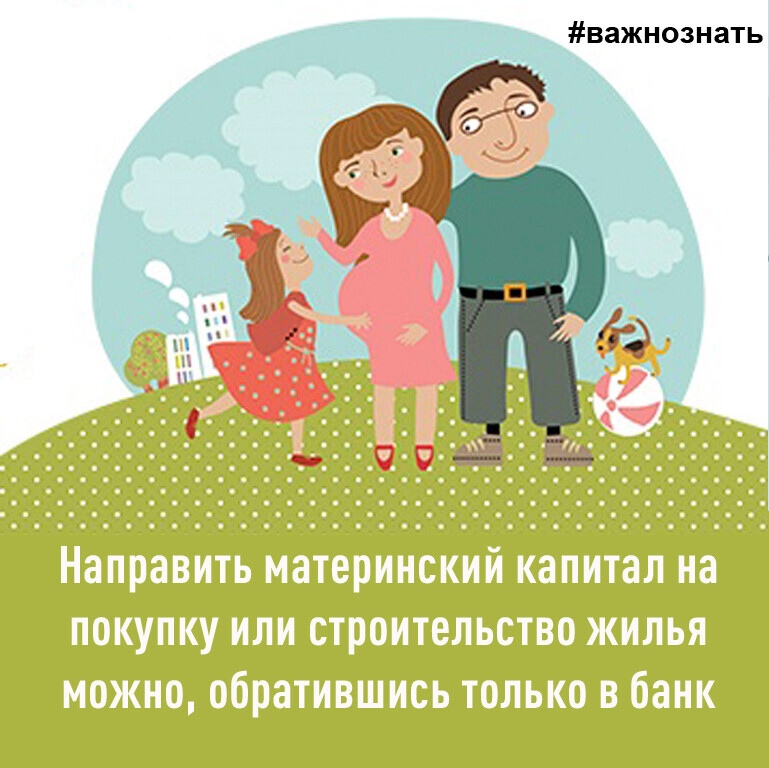 